  	Přihláška pro zájemce o pořádání chovatelské akce ČT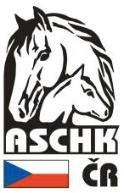 ___________________________________________________________________________ Asociace svazů chovatelů koní České republiky, zapsaný spolek - IČO: 00551643
U Hřebčince 479, 397 01, Písek  tel: +420 382 210 644, tel.: +420 731 482 476, e-mail:  prihlaskyct@aschk.czSubjekt:   __________________________________________________________________________Adresa:____________________________________________________________________________Kontakt (odpovědná osoba):__________________________________________________________Má zájem o pořádání:    Přehlídka 3letých klisen ČT a hříbat ČT ročník 2021    Zkoušky základního výcviku 3letých klisen pod sedlem    Zkoušky základního výcviku 3letých klisen v zápřežiZájemci o pořádání ZZV klisen vyplní níže uvedená kritéria:Velikost kolbiště (min. 20 x 60 m)/Povrch:______________________/____________________Krytá hala pro skok ve volnosti    ANO/NE    Velikost kryté haly/Povrch:___________/_____________Možnost využití ploch k přípravnému tréninku v hale/na kolbišti:   ANO/NECena za využití ploch k přípravnému tréninku: ____________________________________________Výše startovného ZV klisen:____________________Všichni zájemci vyplní:Navrhovaný termín (doporučujeme uvést alespoň 2 možnosti):____________________________Ustájení - kapacita boxů:____________________________________________Cena za box/den:_______________________________________________Poznámka:Uveďte možnosti kombinace s dalšími akcemi, například s přehlídkami jiných plemen nebo kombinace přehlídek a zkoušek základního výcviku:____________________________________________________________________________________________________________________________________________________________________Startovné za ZV klisen náleží pořadateli, ASCHK uhradí náklady na cestovné a služné komisařům a dále nájem za areál ve výši: 3000 Kč. Přehlídky organizuje ASCHK ve spolupráci s oblastními svazy, které hradí náklady na komise. Prosíme o zaslání přihlášky do 10.12.2020 na adresu prihlaskyct@aschk.czDatum:								Podpis: